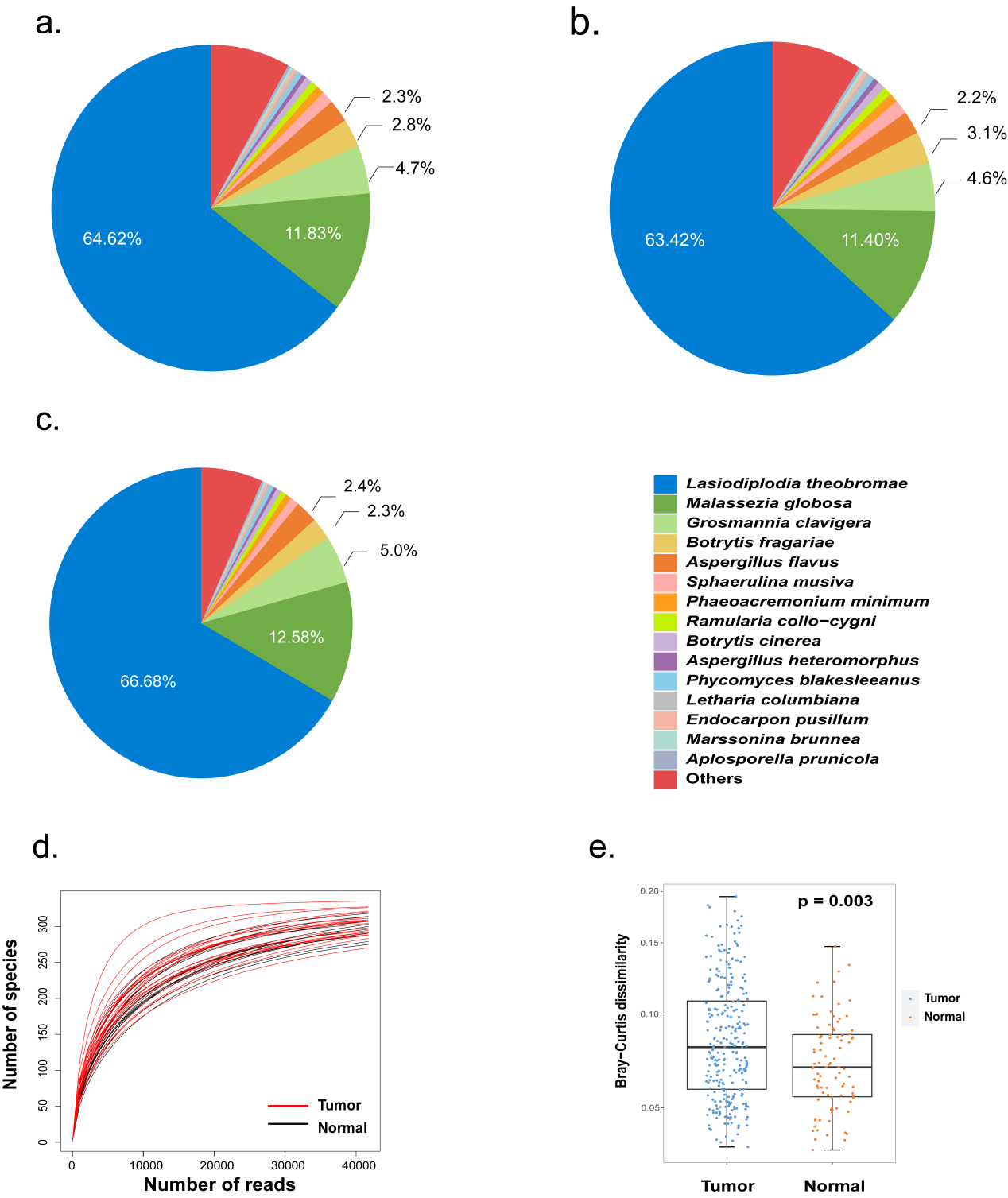 Figure S1 a. A pie graph which shows the fungal composition of both NSCLC and non-cancer controls. b. The fungal composition of NSCLC. c. The fungal composition of non-cancer controls. d. Species rarefaction curves in red and black indicate NSCLC and non-cancer controls, respectively. e. Differences in beta-diversity among the NSCLC and non-cancer controls groups were estimated based on a Bray–Curtis distance matrix of all 38 samples.